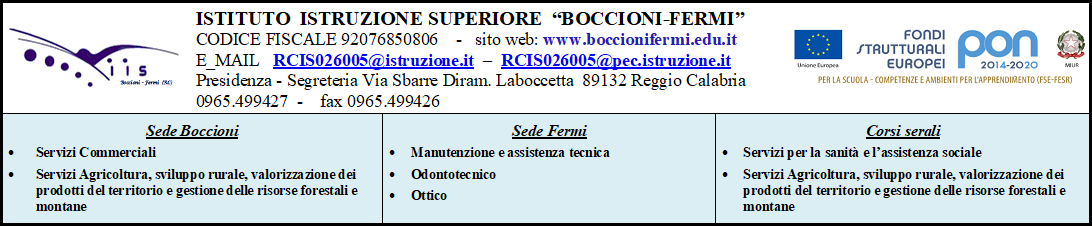 MODULO DI ORIENTAMENTO CLASSI QUARTETITOLO: MI ORIENTO VERSO IL FUTUROObiettivi orientativiObiettivi orientativiAttivitàChi le gestisceOreAbilità/CompetenzeConoscenzeEsplorare le opportunitàConoscere i principali enti, istituti, agenzie di supporto per la ricerca attiva del lavoro e i servizi per l’impiegoIncontri con enti del terzo settoreLaboratorio studenti-genitori sulle normative che regolano istruzione e mondo del lavoroOperatori del centro per l’impiegoEnti territorialiOrientatori di primo livello10Esplorare le opportunitàConoscere il terzo settore e le sue articolazioniIncontri con enti del terzo settoreOperatori del terzo settoreOrientatori di primo livello5Esplorare le opportunitàConoscere le discipline STEMRappresentare e condividere le storie di donne nella scienzaInsegnanti curriculari5Nuove competenze e nuovi linguaggiConoscere le nuove competenze chiave per l’apprendimento permanenteLaboratorio di lingueLaboratorio di informatica Insegnanti di lingue straniere Insegnanti di informatica10